CONSTRUIRE ET RÉUSSIR SON ÉVOLUTION PROFESSIONNELLEFiche d’inscription et charte d’engagement 
Signature tripartite entre l’établissement, l’agent, le référent :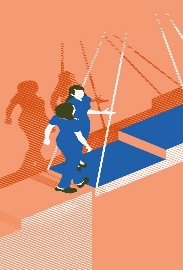 (Aucune obligation de suivre l’ensemble des modules, hors MODULE 1)Document à retourner : s.gracia@anfh.frL’ANFH a mis en place un dispositif intitulé : « Construire et réussir son évolution professionnelle » dont l’objectif est d’aider et accompagner l’agent à construire un parcours d’évolution professionnelle individualisé, progressif et sécurisé.Préparation En amont du déploiement du dispositif, l’établissement s’engage à fournir à l’organisme ASSOFAC, chargé de la phase d’identification des besoins de formation, tout élément d’information nécessaire à la compréhension de la situation de l’agent, sans que cela ne porte atteinte à ce dernier ou au secret médical si l’agent est en arrêt maladie.Exemples de documents : fiche de poste, avis médical précisant les restrictions d’aptitude, Reconnaissance de la Qualité de Travailleur Handicapé, etc…Module 1 : phase d’identification des besoins de formation DéroulementLe module 1 est un préalable obligatoire pour tout agent qui souhaite s’engager dans le dispositif.Il se déroule sur un temps collectif d’une durée de 7 heures maximum et aura pour objectifs de :Identifier les orientations possibles de parcours dans le dispositif proposé aux agents au regard de leurs situations, leurs aptitudes, appétences, compétences, motivations mais également de leur santé.Préconiser un parcours accompagné d’un calendrier prévisionnel de réalisation qui sera présenté à l’employeur pour validation puis communiqué à l’ANFH afin d’étudier les modalités de financement.Accord préalableAvant son démarrage, le parcours final sera soumis à l’accord de l’agent, du référent et de l’établissement employeur.Engagement des partiesAfin d’optimiser la réussite de l’agent dans son projet d’évolution professionnelle, les différentes parties s’engagent à :L’établissement signataire : Autant que faire se peut, mobiliser les moyens nécessaires (autorisation d’absence, financement…) pour accompagner l’agent dans une démarche d’évolution professionnelle dans le cadre du parcours Construire et Réussir son Evolution Professionnelle à l’issue du module 1. Le référent de l’agent : Être à l’écoute des besoins et/ou difficultés que pourrait rencontrer l’agent et en informer les partenaires concernés. Encourager l’agent, l’accompagner par rapport aux échéances, installer un climat de confiance, suivre son parcours tout en respectant le caractère confidentiel des données communiquées.Faire le lien entre l’agent et les différents acteurs intervenant dans le cadre du projet de l’agent.L’agent : S’engager dans une démarche active en s’investissant dans le dispositif et les actions qui lui seront proposées individuellement et collectivement. Communication des donnéesLes réponses issues du module 1 sont recueillies par ASSOFAC et restent confidentielles. Seuls les éléments listés ci-dessous seront communiqués à l’ANFH et à l’établissement :Attestations de suivi de formationProposition de parcoursL’organisme de formation constituera un dossier de suivi qui tracera les différentes étapes et actions menées tout au long du parcours du bénéficiaire et facilitera les échanges entre l’agent et l’employeur.ENGAGEMENTSLes différentes parties attestent avoir pris connaissance du contenu détaillé du dispositif et des dispositions de la charte d’engagement. Signatures                    Les informations collectées par l’ANFH via ce formulaire font l’objet d’un traitement de données ayant pour finalité la mise en place d’une session de formation dans le cadre du Plan d’Actions régionales. Le traitement est fondé sur l’intérêt légitime de l’ANFH de réaliser son activité en tant que gestionnaire des fonds de formation. Les informations marquées d’un astérisque sont obligatoires et sont nécessaires pour analyser votre demande. A défaut, l’ANFH ne sera pas en mesure de répondre à votre demande. Ces informations sont à destination exclusive de personnes habilitées de l’ANFH et seront conservées pendant 10 ans à compter de l’exercice du dernier paiement. Conformément au Règlement (UE) 2016/679 relatif à la protection des données à caractère personnel, les personnes concernées disposent des droits suivants sur leurs données : droit d’accès, droit de rectification, droit à l’effacement (droit à l’oubli), droit d’opposition, droit à la limitation du traitement, droit à la portabilité. Elles peuvent également définir des directives relatives à la conservation, à l'effacement et à la communication de leurs données à caractère personnel après leur décès. Elles peuvent s’opposer à tout moment au traitement des données les concernant. Pour exercer leurs droits, merci de s’adresser par courrier RAR au DPD de l’ANFH, 265 Rue de Charenton, 75012 Paris, ou à l’adresse email du DPD protectiondesdonnees@anfh.fr. Une copie d’une pièce d’identité pourra leur être demandé. Sous réserve d’un manquement aux dispositions ci-dessus, les personnes concernées ont le droit d’introduire une réclamation auprès de la CNIL (www.cnil.fr). NB : L’établissement employeur s’engage à respecter le Règlement (UE) 2016/679 du 27 avril 2016 relatif à la protection des données à caractère personnel (dit « RGPD ») et la loi 78-17 du 6 janvier 1978 modifiée relative à l'informatique, aux fichiers et aux libertés, ainsi qu’à toute règlementation applicable dans le cadre de la protection des données. GROUPE 3 2024MODULE 121 MAI 202421 MAI 2024Module 24 + 18 juin 20244 + 18 juin 2024Module 325 juin + 9 et 16 juillet 202425 juin + 9 et 16 juillet 2024Module 43 et 17 sept + 1er octobre 20243 et 17 sept + 1er octobre 2024Module 5A déterminer en fonction des projetsA déterminer en fonction des projetsFICHE D’INSCRIPTION 
(volet à remplir par l'établissement)FICHE D’INSCRIPTION 
(volet à remplir par l'établissement)FICHE D’INSCRIPTION 
(volet à remplir par l'établissement)FICHE D’INSCRIPTION 
(volet à remplir par l'établissement)FICHE D’INSCRIPTION 
(volet à remplir par l'établissement)FICHE D’INSCRIPTION 
(volet à remplir par l'établissement)Construire et réussir son évolution professionnelleConstruire et réussir son évolution professionnelleConstruire et réussir son évolution professionnelleFICHE D’INSCRIPTION 
(volet à remplir par l'établissement)FICHE D’INSCRIPTION 
(volet à remplir par l'établissement)FICHE D’INSCRIPTION 
(volet à remplir par l'établissement)FICHE D’INSCRIPTION 
(volet à remplir par l'établissement)FICHE D’INSCRIPTION 
(volet à remplir par l'établissement)FICHE D’INSCRIPTION 
(volet à remplir par l'établissement)Construire et réussir son évolution professionnelleConstruire et réussir son évolution professionnelleConstruire et réussir son évolution professionnelleL'établissementL'établissementL'établissementL'établissementL'établissementL'établissementL'établissementL'établissementL'établissementL'établissementL'établissementL'établissementL'établissementL'établissementL'établissementL'établissementL'établissementL'établissementNom de l'établissementNom de l'établissementReprésenté parReprésenté parNom du référentNom du référentCoordonnées du référent TéléphoneAdresse électroniqueAdresse électroniqueCoordonnées du référent TéléphoneAdresse électroniqueAdresse électroniqueL'agentL'agentL'agentL'agentL'agentL'agentL'agentL'agentL'agentL'agentL'agentL'agentL'agentL'agentL'agentL'agentL'agentL'agentNomPrénomPrénomNomPrénomPrénomDate de naissanceIdentifiantIdentifiantÀ compléter par ASSOFACÀ compléter par ASSOFACÀ compléter par ASSOFACÀ compléter par ASSOFACDate de naissanceIdentifiantIdentifiantÀ compléter par ASSOFACÀ compléter par ASSOFACÀ compléter par ASSOFACÀ compléter par ASSOFACFonction de l'agentFonction de l'agentFonction de l'agentFonction de l'agentFonction de l'agentFonction de l'agentFonction de l'agentFonction de l'agentFonction de l'agentFonction de l'agentFonction de l'agentFonction de l'agentFonction de l'agentFonction de l'agentFonction de l'agentFonction de l'agentFonction de l'agentFonction de l'agentDénominationService d'appartenanceAnciennetéAu posteDans l'établissementDans l'établissementAnciennetéAu posteDans l'établissementDans l'établissementSituation                          (Cocher la case)Congé maladieCongé maladieCongé longue duréeCongé longue duréeEn activitéSituation                          (Cocher la case)Congé longue maladieCongé longue maladieRQTHRQTHAutreProjet de l'agentProjet de l'agentProjet de l'agentProjet de l'agentProjet de l'agentProjet de l'agentProjet de l'agentProjet de l'agentProjet de l'agentProjet de l'agentProjet de l'agentProjet de l'agentProjet de l'agentProjet de l'agentProjet de l'agentProjet de l'agentProjet de l'agentProjet de l'agentCocher la caseCommentairesCommentairesCommentairesCommentairesCommentairesCommentairesCommentairesProjet de reconversionProjet de reconversionReclassement pour raison de santéReclassement pour raison de santéReprise d'étudesReprise d'étudesProjet à définirProjet à définirAutreAutreCHARTE D’ENGAGEMENTCommentaire libre de l’établissement :Fait àLePour l’établissementLe référent de l’agent bénéficiaireL’agent bénéficiaireNom :Fonction :Signature et cachetNom :Fonction :Signature et cachetNom :Fonction :Signature